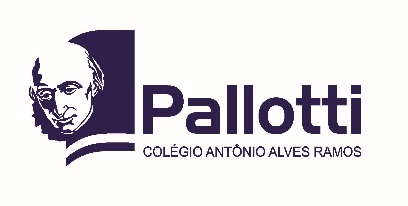 ORIENTAÇÕES SOBRE AS AVALIAÇÕES - 2°TRIMESTRE 2022 – T 81Avaliação Parcial – Peso 5,0 – Serão aplicados 02 (dois) instrumentos avaliativos no trimestre, divididos conforme o que o professor achar mais coerente (listas de exercícios, trabalhos e outros) e agendados pelo professor durante o trimestre. Os Componentes Curriculares que tem o pH, farão listas de exercícios.b) Avaliação qualitativa – Peso 1,0 -   neste quesito entrarão os seguintes critérios individuais para a avaliação do aluno :participação em aula, realização das tarefas e comportamento.Avaliação cumulativa– Peso 4,0 – no Período de 08 de agosto a 20 de agosto  Os alunos que faltarem a Avaliação Cumulativa, deverão justificar de maneira formal (atestado médico etc) para a Orientação Educacional.Cronograma Avaliações Cumulativas Avaliação de Recuperação Paralela – Peso 4,0 – no período de 29 de agosto até 6 de setembro. Todos os alunos deverão fazer. As Avaliações de Recuperação Paralela serão por áreas do conhecimento. Línguas estrangeiras – L. Inglesa (08 questões) e L. Espanhola (08 questões)Área Ciências Natureza e Matemática – Ciências (08 questões) e Matemática (08 questões) Área das Linguagens I – L. Portuguesa (10 questões), Ed. Física (4 questões) e Arte (2 questões)Área das linguagens II – Redação (3 questões) e Ensino Religioso (2 questões)Área das Ciências Humanas – Filosofia (4 questões), Geografia (6 questões) e História (6 questões). Cronograma Recuperação Paralela Obs: dia 20 de agosto haverá aula com o horário de quarta-feira.ORIENTAÇÕES SOBRE AS AVALIAÇÕES - 2°TRIMESTRE 2022 – T 82Avaliação Parcial – Peso 5,0 – Serão aplicados 02 (dois) instrumentos avaliativos no trimestre, divididos conforme o que o professor achar mais coerente (listas de exercícios, trabalhos e outros) e agendados pelo professor durante o trimestre. Os Componentes Curriculares que tem o pH, farão listas de exercícios.b) Avaliação qualitativa – Peso 1,0 -   neste quesito entrarão os seguintes critérios individuais para a avaliação do aluno :participação em aula, realização das tarefas e comportamento.c)Avaliação cumulativa– Peso 4,0 – no Período de 08 de agosto a 20 de agosto  Os alunos que faltarem a Avaliação Cumulativa, deverão justificar de maneira formal (atestado médico etc) para a Orientação Educacional.Cronograma Avaliações Cumulativas d)Avaliação de Recuperação Paralela – Peso 4,0 – no período de 29 de agosto até 6 de setembro. Todos os alunos deverão fazer. As Avaliações de Recuperação Paralela serão por áreas do conhecimento. Línguas estrangeiras – L. Inglesa (08 questões) e L. Espanhola (08 questões)Área Ciências Natureza e Matemática – Ciências (08 questões) e Matemática (08 questões) Área das Linguagens I – L. Portuguesa (10 questões), Ed. Física (4 questões) e Arte (2 questões)Área das linguagens II – Redação (3 questões) e Ensino Religioso (2 questões)Área das Ciências Humanas – Filosofia (4 questões), Geografia (6 questões) e História (6 questões). Cronograma Recuperação Paralela Obs: dia 20 de agosto haverá aula com o horário de quarta-feira.ORIENTAÇÕES SOBRE AS AVALIAÇÕES - 2°TRIMESTRE 2022 – T 83Avaliação Parcial – Peso 5,0 – Serão aplicados 02 (dois) instrumentos avaliativos no trimestre, divididos conforme o que o professor achar mais coerente (listas de exercícios, trabalhos e outros) e agendados pelo professor durante o trimestre. Os Componentes Curriculares que tem o pH, farão listas de exercícios.b) Avaliação qualitativa – Peso 1,0 -   neste quesito entrarão os seguintes critérios individuais para a avaliação do aluno :participação em aula, realização das tarefas e comportamento.c)Avaliação cumulativa– Peso 4,0 – no Período de 08 de agosto a 20 de agosto  Os alunos que faltarem a Avaliação Cumulativa, deverão justificar de maneira formal (atestado médico etc) para a Orientação Educacional.Cronograma Avaliações Cumulativas d)Avaliação de Recuperação Paralela – Peso 4,0 – no período de 29 de agosto até 6 de setembro. Todos os alunos deverão fazer. As Avaliações de Recuperação Paralela serão por áreas do conhecimento. Línguas estrangeiras – L. Inglesa (08 questões) e L. Espanhola (08 questões)Área Ciências Natureza e Matemática – Ciências (08 questões) e Matemática (08 questões) Área das Linguagens I – L. Portuguesa (10 questões), Ed. Física (4 questões) e Arte (2 questões)Área das linguagens II – Redação (3 questões) e Ensino Religioso (2 questões)Área das Ciências Humanas – Filosofia (4 questões), Geografia (6 questões) e História (6 questões). Cronograma Recuperação Paralela Obs: dia 20 de agosto haverá aula com o horário de quarta-feira 08 de agostosegunda-feira09 de agostoterça-feira10 de agostoquarta-feira11 de agostoquinta-feira12 de agostosexta-feiraMatemáticaL. Espanhola ArteHistóriaEd. Física15 de agostosegunda-feira16 de agostoterça-feira17 de agostoquarta-feira18 de agostoquinta-feira19 de agostosexta-feira20 de agostoSábado L.PortuguesaCiênciasL.Inglesa FilosofiaEn. Religioso GeografiaRedação 29 de agostosegunda-feira30 de agostoterça-feira31 de agostoquarta-feira01 de setembroquinta-feira02 de setembrosexta-feiraÁrea das Ciências HumanasLínguas estrangeirasCiências e Matemática05 de setembrosegunda-feira06 de setembroterça-feiraÁrea das Linguagens IIÁrea das Linguagens I 08 de agostosegunda-feira09 de agostoterça-feira10 de agostoquarta-feira11 de agostoquinta-feira12 de agostosexta-feiraL. EspanholaArteHistóriaFilosofiaMatemática15 de agostosegunda-feira16 de agostoterça-feira17 de agostoquarta-feira18 de agostoquinta-feira19 de agostosexta-feira20 de agostoSábadoGeografiaCiênciasEn.Religioso Redação L. Inglesa L.PortuguesaEd. Física29 de agostosegunda-feira30 de agostoterça-feira31 de agostoquarta-feira01 de setembroquinta-feira02 de setembrosexta-feiraÁrea das Ciências HumanasLínguas estrangeirasCiências e Matemática05 de setembrosegunda-feira06 de setembroterça-feiraÁrea das Linguagens IIÁrea das Linguagens I 08 de agostosegunda-feira09 de agostoterça-feira10 de agostoquarta-feira11 de agostoquinta-feira12 de agostosexta-feiraL. EspanholaMatemáticaArteEn. ReligiosoHistória15 de agostosegunda-feira16 de agostoterça-feira17 de agostoquarta-feira18 de agostoquinta-feira19 de agostosexta-feira20 de agostoSábadoCiênciasFilosofia Redação Ed. FísicaL. InglesaL.PortuguesaGeografia29 de agostosegunda-feira30 de agostoterça-feira31 de agostoquarta-feira01 de setembroquinta-feira02 de setembrosexta-feiraÁrea das Ciências HumanasLínguas estrangeirasCiências e Matemática05 de setembrosegunda-feira06 de setembroterça-feiraÁrea das Linguagens IIÁrea das Linguagens I